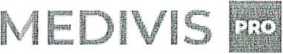 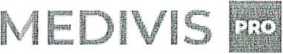 V Novém Jičíně dne 15.1.2024Vážení obchodní partneři,dovolujeme si Vás informovat, že s účinností od 01.01.2024 dochází ke změně výše Vašeho nájemného za nájem nebytových prostor podle uzavřené nájemní smlouvy ve znění dodatků.K tomuto rozhodnutí přistupuje naše společnost z důvodu zachování původní hodnoty sjednaného nájemného na základě zvýšení cen vstupů naší společnosti a průměrné roční míry inflace v roce 2023 dle vyhlášení ČSÚ. Průměrná roční míra inflace v roce 2023 byla 10,7%.Protože jsme zdravotnickým zařízením, uvědomujeme si, že v této době je každé navýšení nákladů citelné a dotýká se i nás. Rozhodli jsme se, že pro výpočet čistého nájmu, uplatníme míru inflace ve výši 5,0%.Přestože inflační růst je zakotven ve smlouvě mezi naší společností a Vámi (čl. Vlil. odst. 7. nájemní smlouvy), považujeme za seriózní Vám tuto skutečnost oznámit v rámci dobré partnerské spolupráce.Pro služby spojené s nájmem (teplo, odpad, úklid, energie) bude navýšení cen záležet na našich dodavatelích.Nájemné ve stávajících prostorách činí 1.143,- Kč za 1 m2/rok.Pronajaté prostory 147,38 m2 x 1.143,-Kč	168.455,34 KčNájemné za rok pronájmu tak činí 168.455,34 Kč, měsíčně pak 14.038,- Kč bez DPH (po zaokrouhlení)Děkujeme za pochopení a těšíme se na další spolupráci.S pozdravemmJosef Pargač předseda představenstvaMEDIVIS PRO a.s.